СМОО «Клуб Любителей Собак «НИКА» РКФ-РФСС приветствует вас на монопородной выставке чихуахуа «Райские яблочки’ 2016» и желает вам праздничного настроения, достойных соперников и красивых побед!                                                                                  С уважением, Я. СкуповскаяЭксперт:Л.Г. Чистякова(г. Москва, Россия)Место проведения выставки:г. Старый Оскол, Молодёжный пр-т, 12, Стадион “ПромАгро”.Организационный  комитет  выставки:Скуповская Я.Ф., Шиленко Н.В., Ялковская Е.В.Расписание: 12:30 -15:20Взвешивание, сверка клейм и чипов.Чихуахуа короткошерстная. Чихуахуа длинношерстная.Конкурсная программа:1.  Конкурс “BESTHEAD” – “лучшая голова”, выбирается экспертом в сравнении победителей взрослых классов.2. Конкурс “BUTTERFLY” – “лучшие движения”, выбирается экспертом в сравнении победителей взрослых классов.Организаторы выражают особую благодарность спонсорам, заводчикам и питомникам, предоставившим великолепные призы для победителей и призёров:Заводчик и мастер Бусуркина Татьяна, питомник “BAIKUIN”, г. Санкт-Петербург - авторские объёмные медалиЗаводчик и дизайнер Гончарова Татьяна, г. Воронеж – наградные попоны и банданы, призы для щенковЗаводчик и мастер Лукоянова Екатерина, г. Волжск - авторские розетки, поводки и ринговкиПитомник “ART&VITA”, зав. Фатеева Татьяна, г. ВоронежПитомник "EXPELIARMUS", зав.Сапежинская Инна, г. Дубаи, АЭПитомник “FAVORETTY”, зав.Бушмина Людмила, г. ВоронежПитомник “FORTUNA MEIDZHER”, зав. Фурсова Вероника, г. Орехово-ЗуевоПитомник "FORTUNA VICTORY", зав. Бутурлымова Виктория, г. Ростов-на-ДонуПитомник “MIDDANGARD”, зав. Глебов Андрей, г. ВоронежПитомник “MISTIK SHINE”, зав. Ермакова Наталья, г. ИвановоПитомник “ВИСФЛАМИНЕЛ”, зав. Зорина Н. / Каунова Т., г. РоссошьПитомник “ЖЕТАНА РОЯЛ”, зав. Проскурина Ирина, г. ЛипецкПошив наградной атрибутики – швейное предприятие ”ТЯЖЭКС”, г. ВоронежОфициальный фотограф – Светлана Пустовалова, г. ВоронежДизайнер – Валентина Олейникова, г. КурскГЕНЕРАЛЬНЫЙ СПОНСОР МОНОПОРОДНОЙ ВЫСТАВКИ ЧИХУАХУА – “ВАЛТА ПЭТ ПРОДАКТС”ПОЛОЖЕНИЕ О ПРОВЕДЕНИИ МОНОПОРОДНЫХ ВЫСТАВОК НКП ЧИХУАХУА 
ОБЩИЕ ПОЛОЖЕНИЯМонопородные выставки собак под эгидой НКП в системе РКФ, проводятся в соответствии с требованиями FCI, положением о проведении монопородных выставок РКФ и настоящим Положением.Сертификатные монопородные выставки проводятся по ходатайству клубов, местных групп, которые являются членами НКП, в соответствии с календарным планом, утвержденным НКП и РКФ. К участию в выставках допускаются собаки, имеющие документы, признаваемые РКФ – FCI. Также, для идентификации, каждая представленная на выставку собака должна иметь клеймо и/или микрочип. Для проведения идентификации собаки с микрочипом, сканер предоставляется владельцем.СТАТУС ВЫСТАВОККандидат в чемпионы НКП (Региональная) - фактическое количество собак не должно быть менее 30.*Победитель НКП (Всероссийская) – фактическое количество собак не должно быть менее 60.Чемпион НКП (Национальная) – передача права проведения данной выставки находится в компетенции НКП.* В случае если региональная выставка (КЧК) по факту собирает количество участников более 60 – ранг выставки по решению Президиума НКП может быть повышен до статуса всероссийской (Победитель НКП)
Если организатор региональной выставки (КЧК) не собирает по факту 30 участников – данная организация выставки считается неудовлетворительной и организатор теряет право на проведение выставок в течение 2-х лет.ПРАВИЛА РЕГИСТРАЦИИВсе выставки НКП проводятся только с предварительной записью участников и обязательным выпуском каталога всех участников. Собаки, не внесенные в каталог, к участию в выставке не допускаются.При записи на выставку владелец должен предоставить:- Копию свидетельства о происхождении (родословная), для класса щенков возможна запись по копии щенячьей карточки. Признаются родословные стран – членов FCI, Американского кеннел клуба (АКС) США, Английского кеннел клуба (КС) Великобритания, Канадского кеннел клуба (СКС) Канада.- Заполненный заявочный лист, подписанный владельцем с указанием выставочного класса должен содержать кличку, аббревиатуру и № родословной, № клейма или микрочипа, дату рождения, пол, кличку отца, кличку матери собаки, фамилию заводчика, фамилию владельца, полный почтовый адрес с индексом, контактный телефон.Для записи собак в класс чемпионов необходимо предоставить – подтверждение (сертификат, диплом) чемпиона любой страны – члена FCI или АКС, КС, СКС или Интернационального чемпиона красоты FCI, или Чемпиона НКП.Регистрация участников на выставку прекращается за 14 дней до начала выставки.КАТАЛОГ ВЫСТАВКИНа основании заявочных листов составляется каталог выставки, который должен содержать:- Титульный лист с эмблемами РКФ и НКП и надписью- РОССИЙСКАЯ КИНОЛОГИЧЕСКАЯ ФЕДЕРАЦИЯ- НАЦИОНАЛЬНЫЙ КЛУБ ПОРОДЫ ЧИХУАХУА- Название кинологической организации, проводящей выставку, с указанием ранга выставки, даты и города проведения выставки, адрес организатора.Каталог выставки любого ранга должен содержать:- список членов оргкомитета;- список судей с указанием страны проживания;- правила проведения выставки данного ранга;- расписание всех мероприятий выставки;- собственно перечень экспонентов.Полные каталожные данные каждой собаки должны включать: № по каталогу (сквозная нумерация); кличку собаки, № родословной, № клейма или микрочипа, дату рождения, кличку отца, кличку матери, Ф.И.О. заводчика, Ф.И.О. владельца и адрес.Количество каталогов выставки не может быть меньше количества участников.ВЫСТАВОЧНЫЕ КЛАССЫ выставки ранга Кандидат в Чемпионы НКП (Региональная)Датой определения возраста собаки является день проведения выставки.ЭКСПЕРТИЗА В РИНГЕРинги для выставки должны быть достаточного размера (не менее 10х10 метров) с не скользким покрытием, позволяющим оценить движения собаки. Для пород, у которых стандартом предусмотрены ростовые границы, ринги должны быть обеспечены ростомером, а для пород, у которых стандартом оговорен вес – весами. Для осмотра мелких пород на ринге должен быть дополнительный стол (желательно, стол для груминга с резиновым покрытием). Разрешается присутствие не более двух стажеров (заранее заявленных и внесенных в каталог выставки). Ринговая бригада работает по указанию судьи и должна обеспечивать: Вызов участников, проверку клейма или микрочипа, проверку отсутствующих в каждом классе, информацию о неправильно записанной в каталог собаке или смене хэндлера, описание собаки под диктовку судьи, организацию и выполнения всех необходимых канцелярских работ. В дипломах, сертификатах, ринговых ведомостях необходимо обязательно указать номер по каталогу, Ф.И.О. судьи и его подпись, оценку, титулы.Во всех сертификатах обязательно судья лично подписывает и ставит N по каталогу. На выставках любого ранга запрещается выставлять собак в строгих ошейниках, намордниках и шлейках.Уход с ринга экспонента с собакой во время судейства без разрешения судьи может повлечь дисквалификацию.Участники, опоздавшие в ринг, к судейству не допускаются.Судейство в рингах и на конкурсах должно начинаться строго в указанное в расписании выставки время. Судейство породы раньше времени, указанного в расписании выставки, запрещается.На выставках РКФ – FCIзапрещается пользоваться любыми препаратами, с помощью которых можно изменить натуральный цвет и структуру шерсти. На выставках любого ранга все собаки должны находиться на коротких поводках. На выставках собаки выставляются в ринге только на поводках. За жестокое отношение к собакам, неэтичное поведение на территории выставки, спровоцированные драки собак, покусы, по заявлению судьи, членов ринговой бригады или членов оргкомитета Выставочная комиссия РКФ может дисквалифицировать владельца и собаку сроком от 1 до 3 лет со всех выставок РКФ и FCI с аннулированием оценок и титулов. На выставках любого ранга протесты на судейство не принимаются, мнение судьи окончательно и обжалованию не подлежит.На выставках любого ранга экспертиза начинается с осмотра и сверки клейма, микрочипа и обязательного взвешивания собаки.Далее судья индивидуально осматривает собаку в статике и динамике, дает возможно более полное описание (методика и техника судейства может отличаться у разных судей), присуждает собаке оценку: отлично, очень хорошо, хорошо, удовлетворительно, дисквалификация, без оценки (невозможно отсудить).В классе щенков присуждаются следующие оценки: очень перспективный, перспективный, малоперспективный, неперспективный.Затем на ринге остаются собаки, получившие высшую оценку в классе, судья расставляет 4 (четырех) лучших собак, с 4-го по 1-е места, независимо от того, присуждает ли он им титул.В ринге по усмотрению судьи могут присуждаться следующие титулы и выдаваться сертификаты:CW – победитель класса, присваивается первой собаке в классе, получившей высшую оценку. Победитель класса автоматический получает титул КЧК или ЮКЧК на выставках ранка ЧК, ПК, а на выставке ранга КЧК участвует в сравнение на КЧК.СС – сертификат соответствияЮСС – сертификат соответствия в классе юниоровЮКЧК – кандидат в юные чемпионы НКПКЧК – кандидат в чемпионы НКПЮПК – юный победитель НКППК – победитель НКПЮЧК – юный чемпион НКПЧК – чемпион НКПЛК – лучший кобель породы, выбирается сравнением победителей классов промежуточного, открытого, победителей, чемпионовЛС – лучшая сука породы выбирается, аналогично выбору ЛКBOB (BestofBreed) - ЛПП - лучший представитель породы выбирается сравнением лучшего кобеля породы, лучшей суки породы, лучшего кобеля юниора, лучшей суки юниора, лучшего кобеля ветерана и лучшей суки ветерана.BOS (BestofOppositeSex) – лучший представитель противоположного пола в породе выбирается сравнением собак противоположного пола, оставшихся после выбора BOB/ЛПП.BEST BABY – лучший бэби породы выбирается при сравнении кобеля и суки победителей класса бэби.BEST PUPPY – лучший щенок породы выбирается при сравнении кобеля и суки победителей класса щенков.BEST JUNIOR – лучший юниор породы выбирается при сравнении кобеля и суки победителей класса юниоров ЮКЧК.BEST VETERAN – лучший ветеран породы выбирается при сравнении кобеля и суки победителей класса ветеранов.Вся необходимая для работы документация должна быть подготовлена заранее и находиться у одного из членов ринговой бригады.В состав ринговой бригады должны входить распорядитель ринга, секретарь и, при необходимости, переводчик.За жестокое отношение к собакам, неэтичное поведение на выставке, спровоцированные драки, собак и их владельцев/хендлеров, по заявлению судьи, ринговой бригады или организаторов, НКП может наложить взыскание (от предупреждения до дисквалификации).Члены оргкомитета, ринговых бригад, стажеры и переводчики не имеют права лично выставлять принадлежащих им и членам их семей собак и работать в рингах, где выставляются принадлежащие им, а также членам их семей, или находящиеся у них в совладении собак.СЕРТИФИКАТЫ и ТИТУЛЫНа всех выставках РКФ и FCI присуждение титулов и сертификатов   является прерогативой судьи.При судействе, по усмотрению судьи, могут присуждаться следующие сертификаты и титулы:ЮСС - могут получить собаки, получившие оценку отлично и участвующие в расстановке 1-4 место в классе юниоровСС - могут получить собаки, получившие оценку отлично и участвующие в расстановке 1-4 место в каждом классе (промежуточный, открытый, победителей и чемпионов)ЮКЧК – присуждается собакам, (кобелю и суке) получившим CW (победитель класса) в классе юниоровКЧК – присуждается кобелям и сукам, получившим CW (победитель класса) в промежуточном, открытом, рабочем, победителей и чемпионском классах (на выставках ранга ЧК и ПК)На выставках ранга КЧК, сертификаты КЧК получает лучший кобель и лучшая сука.ЮПК - присуждается лучшему кобелю и суке в классе юниоров на выставке ранга ПК.ПК - присуждается лучшему кобелю и лучшей суке на выставке ранга ПК.ЮЧК - присуждается лучшему кобелю и суке в классе юниоров на выставке ранга ЧК.ЧК - присуждается лучшему кобелю и лучшей суке на выставке ранга ЧК.Присвоение титулов НКП по набору сертификатов:«ЮНЫЙ ЧЕМПИОН НКП»- Может быть получен непосредственно на Национальной выставке.- При обмене 3-х сертификатов «Ю.КЧК», полученных у трех разных судей.- При обмене 2-х сертификатов «Ю.КЧК», полученных в разных регионах у разных судей.- При обмене сертификата «Юный Победитель НКП» + 1 сертификат «Ю.КЧК». Данные сертификаты должны быть получены у разных судей.- При обмене сертификата ЮКЧК, полученного на Национальной выставке (ранга "Чемпион Клуба") + 1 сертификата ЮКЧК. Данные титулы должны быть получены у разных судей.2 сертификата «Ю.СС» могут быть обменены на 1 сертификат «Ю.КЧК» – однократно.«ЧЕМПИОН НКП»- Может быть получен непосредственно на Национальной выставке.- При обмене 3-х сертификатов «КЧК», полученных в разных регионах у трех разных судей.- При обмене 4-х сертификатов «КЧК», полученных в одном регионе у разных судей.- При обмене сертификата «Победитель НКП» + 2 сертификат «КЧК». Данные титулы должны быть получены у разных судей.- При обмене сертификата КЧК, полученного на Национальной выставке (ранга "Чемпион Клуба") + 2 сертификата КЧК. Данные титулы должны быть получены у разных судей.2 сертификата «СС» могут быть обменены на 1 сертификат «КЧК» - однократно.ЧИХУАХУА короткошерстная / CHIHUAHUA shortcoatКОБЕЛИ / MALESкласс бэбикласс юниоровкласс промежуточныйклассоткрытыйкласс победителейкласс чемпионовСУКИ / FEMALESкласс бэбикласс щенковкласс юниоровкласс промежуточныйкласс открытыйкласс чемпионовкласс ветерановЧИХУАХУА длинношерстная / CHIHUAHUA longcoatКОБЕЛИ \ MALESкласс бэбикласс юниоровкласспромежуточныйкласс открытыйкласс победителейкласс чемпионовСУКИ \ FEMALESкласс бэбикласс щенковкласс юниоровкласс открытыйкласс победителейкласс чемпионовкласс ветерановРОССИЙСКАЯ КИНОЛОГИЧЕСКАЯ ФЕДЕРАЦИЯ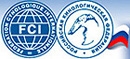 НАЦИОНАЛЬНЫЙ КЛУБ ПОРОДЫ ЧИХУАХУА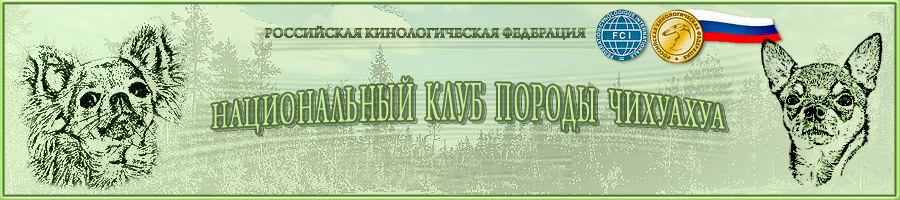 СТАРООСКОЛЬСКАЯ МЕСТНАЯ ОБЩЕСТВЕННАЯ ОРГАНИЗАЦИЯ «КЛУБ ЛЮБИТЕЛЕЙ СОБАК «НИКА»РКФ-РФСС309514 г. Старый.Оскол., ул. Ленина, 67/9-32МОНОПОРОДНАЯ ВЫСТАВКА ЧИХУАХУАРАНГА ПОБЕДИТЕЛЬ  КЛУБА (ПК)“РАЙСКИЕ ЯБЛОЧКИ’ 2016”КАТАЛОГИнтернациональный судья FCIЧистякова Л.Г.. (г. Москва)Chistyakova L.G. (Moscow)г. Старый Оскол
12 июня 2016г.Класс бэби (baby)c 3 до 6 мес.Класс щенков (puppy)с 6 до 9 мес.Класс юниоров (junior)с 9 до 18 мес.Класс промежуточный (intermediate)с 15 до 24 мес.Класс победителей (winner)c 15 vtc/Класс открытый (open)с 15 мес.Класс чемпионов (champion)с 15 мес.Класс ветеранов (veteran)с 8 лет1АЛВАУС ФЕРСТ КАПРИЧ С ЛИПЕЦКИХ ОЗЕР (Moonlightfire El Pasador / Вольтерра С Липецких Озер), ЩК, клеймо CCH 965, д.р. 03.03.2016, окрас собол.-бел., зав. Костин Д., вл. Капустина Е., г. Старый ОсколАЛВАУС ФЕРСТ КАПРИЧ С ЛИПЕЦКИХ ОЗЕР (Moonlightfire El Pasador / Вольтерра С Липецких Озер), ЩК, клеймо CCH 965, д.р. 03.03.2016, окрас собол.-бел., зав. Костин Д., вл. Капустина Е., г. Старый ОсколАЛВАУС ФЕРСТ КАПРИЧ С ЛИПЕЦКИХ ОЗЕР (Moonlightfire El Pasador / Вольтерра С Липецких Озер), ЩК, клеймо CCH 965, д.р. 03.03.2016, окрас собол.-бел., зав. Костин Д., вл. Капустина Е., г. Старый ОсколАЛВАУС ФЕРСТ КАПРИЧ С ЛИПЕЦКИХ ОЗЕР (Moonlightfire El Pasador / Вольтерра С Липецких Озер), ЩК, клеймо CCH 965, д.р. 03.03.2016, окрас собол.-бел., зав. Костин Д., вл. Капустина Е., г. Старый ОсколАЛВАУС ФЕРСТ КАПРИЧ С ЛИПЕЦКИХ ОЗЕР (Moonlightfire El Pasador / Вольтерра С Липецких Озер), ЩК, клеймо CCH 965, д.р. 03.03.2016, окрас собол.-бел., зав. Костин Д., вл. Капустина Е., г. Старый ОсколАЛВАУС ФЕРСТ КАПРИЧ С ЛИПЕЦКИХ ОЗЕР (Moonlightfire El Pasador / Вольтерра С Липецких Озер), ЩК, клеймо CCH 965, д.р. 03.03.2016, окрас собол.-бел., зав. Костин Д., вл. Капустина Е., г. Старый ОсколоценкаБП-1титулCW, ЛБ, ЛБг/швес 8752КАСА БОНИТА КИНГ ОФ РИНГ (Каса Бонита Даймонд Стар / Matahari De El Beso Del Dragon), ЩК, клеймо ADE 3777, д.р. 17.01.2016, окрас триколор, зав. Смородина С., вл. Лукоянова Е., г. ВолжскКАСА БОНИТА КИНГ ОФ РИНГ (Каса Бонита Даймонд Стар / Matahari De El Beso Del Dragon), ЩК, клеймо ADE 3777, д.р. 17.01.2016, окрас триколор, зав. Смородина С., вл. Лукоянова Е., г. ВолжскКАСА БОНИТА КИНГ ОФ РИНГ (Каса Бонита Даймонд Стар / Matahari De El Beso Del Dragon), ЩК, клеймо ADE 3777, д.р. 17.01.2016, окрас триколор, зав. Смородина С., вл. Лукоянова Е., г. ВолжскКАСА БОНИТА КИНГ ОФ РИНГ (Каса Бонита Даймонд Стар / Matahari De El Beso Del Dragon), ЩК, клеймо ADE 3777, д.р. 17.01.2016, окрас триколор, зав. Смородина С., вл. Лукоянова Е., г. ВолжскКАСА БОНИТА КИНГ ОФ РИНГ (Каса Бонита Даймонд Стар / Matahari De El Beso Del Dragon), ЩК, клеймо ADE 3777, д.р. 17.01.2016, окрас триколор, зав. Смородина С., вл. Лукоянова Е., г. ВолжскКАСА БОНИТА КИНГ ОФ РИНГ (Каса Бонита Даймонд Стар / Matahari De El Beso Del Dragon), ЩК, клеймо ADE 3777, д.р. 17.01.2016, окрас триколор, зав. Смородина С., вл. Лукоянова Е., г. ВолжскоценкаБП-2титул-вес 19003ВИКТОРИ АРТИМАТ БРЭД ПЕТИТ (Loving You s Lipetskih Ozer / Belissimo Bravo Betelgeize), ЩК, клеймо VRF 2, д.р. 07.04.2015, окрас рыж. с бел., зав. и вл. Чернышов В., д. Серково, МОВИКТОРИ АРТИМАТ БРЭД ПЕТИТ (Loving You s Lipetskih Ozer / Belissimo Bravo Betelgeize), ЩК, клеймо VRF 2, д.р. 07.04.2015, окрас рыж. с бел., зав. и вл. Чернышов В., д. Серково, МОВИКТОРИ АРТИМАТ БРЭД ПЕТИТ (Loving You s Lipetskih Ozer / Belissimo Bravo Betelgeize), ЩК, клеймо VRF 2, д.р. 07.04.2015, окрас рыж. с бел., зав. и вл. Чернышов В., д. Серково, МОВИКТОРИ АРТИМАТ БРЭД ПЕТИТ (Loving You s Lipetskih Ozer / Belissimo Bravo Betelgeize), ЩК, клеймо VRF 2, д.р. 07.04.2015, окрас рыж. с бел., зав. и вл. Чернышов В., д. Серково, МОВИКТОРИ АРТИМАТ БРЭД ПЕТИТ (Loving You s Lipetskih Ozer / Belissimo Bravo Betelgeize), ЩК, клеймо VRF 2, д.р. 07.04.2015, окрас рыж. с бел., зав. и вл. Чернышов В., д. Серково, МОВИКТОРИ АРТИМАТ БРЭД ПЕТИТ (Loving You s Lipetskih Ozer / Belissimo Bravo Betelgeize), ЩК, клеймо VRF 2, д.р. 07.04.2015, окрас рыж. с бел., зав. и вл. Чернышов В., д. Серково, МОоценкаОТЛ-1 титулCW, ЛЮ, ЮПК, ЛЮ г/ш, ЛЮМоновес 30004ВИСФЛАМИНЕЛ АМУЛЕТ (Церро Из Твоей Мечты / Висфламинел Офелия), ЩК, клеймо ZIS 141, д.р. 10.09.2015, окрас бел.-шок. соболь, зав. Зорина Н., вл. Каунова Т., г. РоссошьВИСФЛАМИНЕЛ АМУЛЕТ (Церро Из Твоей Мечты / Висфламинел Офелия), ЩК, клеймо ZIS 141, д.р. 10.09.2015, окрас бел.-шок. соболь, зав. Зорина Н., вл. Каунова Т., г. РоссошьВИСФЛАМИНЕЛ АМУЛЕТ (Церро Из Твоей Мечты / Висфламинел Офелия), ЩК, клеймо ZIS 141, д.р. 10.09.2015, окрас бел.-шок. соболь, зав. Зорина Н., вл. Каунова Т., г. РоссошьВИСФЛАМИНЕЛ АМУЛЕТ (Церро Из Твоей Мечты / Висфламинел Офелия), ЩК, клеймо ZIS 141, д.р. 10.09.2015, окрас бел.-шок. соболь, зав. Зорина Н., вл. Каунова Т., г. РоссошьВИСФЛАМИНЕЛ АМУЛЕТ (Церро Из Твоей Мечты / Висфламинел Офелия), ЩК, клеймо ZIS 141, д.р. 10.09.2015, окрас бел.-шок. соболь, зав. Зорина Н., вл. Каунова Т., г. РоссошьВИСФЛАМИНЕЛ АМУЛЕТ (Церро Из Твоей Мечты / Висфламинел Офелия), ЩК, клеймо ZIS 141, д.р. 10.09.2015, окрас бел.-шок. соболь, зав. Зорина Н., вл. Каунова Т., г. РоссошьоценкаОТЛ-2титулЮССвес 18455НАБИ-ОЛЬ НОЛАН СИЛВЕР БЛЮЗ (Джентли Кисс Оутлоу Рэперей / Наби-Оль Лика Литтл Леди), РКФ 4190851, клеймо NMO 7018, д.р. 10.12.2014, окрас бело-голубой, зав. и вл. Набилкова О., г. БелгородНАБИ-ОЛЬ НОЛАН СИЛВЕР БЛЮЗ (Джентли Кисс Оутлоу Рэперей / Наби-Оль Лика Литтл Леди), РКФ 4190851, клеймо NMO 7018, д.р. 10.12.2014, окрас бело-голубой, зав. и вл. Набилкова О., г. БелгородНАБИ-ОЛЬ НОЛАН СИЛВЕР БЛЮЗ (Джентли Кисс Оутлоу Рэперей / Наби-Оль Лика Литтл Леди), РКФ 4190851, клеймо NMO 7018, д.р. 10.12.2014, окрас бело-голубой, зав. и вл. Набилкова О., г. БелгородНАБИ-ОЛЬ НОЛАН СИЛВЕР БЛЮЗ (Джентли Кисс Оутлоу Рэперей / Наби-Оль Лика Литтл Леди), РКФ 4190851, клеймо NMO 7018, д.р. 10.12.2014, окрас бело-голубой, зав. и вл. Набилкова О., г. БелгородНАБИ-ОЛЬ НОЛАН СИЛВЕР БЛЮЗ (Джентли Кисс Оутлоу Рэперей / Наби-Оль Лика Литтл Леди), РКФ 4190851, клеймо NMO 7018, д.р. 10.12.2014, окрас бело-голубой, зав. и вл. Набилкова О., г. БелгородНАБИ-ОЛЬ НОЛАН СИЛВЕР БЛЮЗ (Джентли Кисс Оутлоу Рэперей / Наби-Оль Лика Литтл Леди), РКФ 4190851, клеймо NMO 7018, д.р. 10.12.2014, окрас бело-голубой, зав. и вл. Набилкова О., г. БелгородоценкаОТЛ-1титулCW,ПК,ЛК,ВОSвес24456DOLCE MILAGRO ORLANDO BOSS (Vita Felice Jast Perfect / Dolce Milagro Goldi Magic), RKF 4017521, клеймо JEE 2161, д.р. 02.08.2014, окрас fawn, зав. Тубольцева Н., вл. Тубольцева Н./Каукина О., г. КурскDOLCE MILAGRO ORLANDO BOSS (Vita Felice Jast Perfect / Dolce Milagro Goldi Magic), RKF 4017521, клеймо JEE 2161, д.р. 02.08.2014, окрас fawn, зав. Тубольцева Н., вл. Тубольцева Н./Каукина О., г. КурскDOLCE MILAGRO ORLANDO BOSS (Vita Felice Jast Perfect / Dolce Milagro Goldi Magic), RKF 4017521, клеймо JEE 2161, д.р. 02.08.2014, окрас fawn, зав. Тубольцева Н., вл. Тубольцева Н./Каукина О., г. КурскDOLCE MILAGRO ORLANDO BOSS (Vita Felice Jast Perfect / Dolce Milagro Goldi Magic), RKF 4017521, клеймо JEE 2161, д.р. 02.08.2014, окрас fawn, зав. Тубольцева Н., вл. Тубольцева Н./Каукина О., г. КурскDOLCE MILAGRO ORLANDO BOSS (Vita Felice Jast Perfect / Dolce Milagro Goldi Magic), RKF 4017521, клеймо JEE 2161, д.р. 02.08.2014, окрас fawn, зав. Тубольцева Н., вл. Тубольцева Н./Каукина О., г. КурскDOLCE MILAGRO ORLANDO BOSS (Vita Felice Jast Perfect / Dolce Milagro Goldi Magic), RKF 4017521, клеймо JEE 2161, д.р. 02.08.2014, окрас fawn, зав. Тубольцева Н., вл. Тубольцева Н./Каукина О., г. КурскоценкаОТЛ-2титулССвес 24257MIDDANGARD BASTER (Malenkiy Kapitan Akella\  Paradigma Malva), RKF 3926716, клеймоAUM 1945, д.р. 21.05.2014, окрас blue fawn, зав. Глебов А., вл. Леонова О., г. ВоронежMIDDANGARD BASTER (Malenkiy Kapitan Akella\  Paradigma Malva), RKF 3926716, клеймоAUM 1945, д.р. 21.05.2014, окрас blue fawn, зав. Глебов А., вл. Леонова О., г. ВоронежMIDDANGARD BASTER (Malenkiy Kapitan Akella\  Paradigma Malva), RKF 3926716, клеймоAUM 1945, д.р. 21.05.2014, окрас blue fawn, зав. Глебов А., вл. Леонова О., г. ВоронежMIDDANGARD BASTER (Malenkiy Kapitan Akella\  Paradigma Malva), RKF 3926716, клеймоAUM 1945, д.р. 21.05.2014, окрас blue fawn, зав. Глебов А., вл. Леонова О., г. ВоронежMIDDANGARD BASTER (Malenkiy Kapitan Akella\  Paradigma Malva), RKF 3926716, клеймоAUM 1945, д.р. 21.05.2014, окрас blue fawn, зав. Глебов А., вл. Леонова О., г. ВоронежMIDDANGARD BASTER (Malenkiy Kapitan Akella\  Paradigma Malva), RKF 3926716, клеймоAUM 1945, д.р. 21.05.2014, окрас blue fawn, зав. Глебов А., вл. Леонова О., г. ВоронежоценкаОТЛ-1титулCW, КЧКвес 24508ВИКОЛИ БЕЛЫЙ МЕДВЕДЬ ЛИПЕЦКИХ ОЗЕР (Ловин Ю С Липецких Озер / Виколи Топ Модель), РКФ 3823294, клеймо DUV 207А, д.р. 19.12.2013, окрас крем, зав. Бессарабова О., вл. Костина Н., г. МоскваВИКОЛИ БЕЛЫЙ МЕДВЕДЬ ЛИПЕЦКИХ ОЗЕР (Ловин Ю С Липецких Озер / Виколи Топ Модель), РКФ 3823294, клеймо DUV 207А, д.р. 19.12.2013, окрас крем, зав. Бессарабова О., вл. Костина Н., г. МоскваВИКОЛИ БЕЛЫЙ МЕДВЕДЬ ЛИПЕЦКИХ ОЗЕР (Ловин Ю С Липецких Озер / Виколи Топ Модель), РКФ 3823294, клеймо DUV 207А, д.р. 19.12.2013, окрас крем, зав. Бессарабова О., вл. Костина Н., г. МоскваВИКОЛИ БЕЛЫЙ МЕДВЕДЬ ЛИПЕЦКИХ ОЗЕР (Ловин Ю С Липецких Озер / Виколи Топ Модель), РКФ 3823294, клеймо DUV 207А, д.р. 19.12.2013, окрас крем, зав. Бессарабова О., вл. Костина Н., г. МоскваВИКОЛИ БЕЛЫЙ МЕДВЕДЬ ЛИПЕЦКИХ ОЗЕР (Ловин Ю С Липецких Озер / Виколи Топ Модель), РКФ 3823294, клеймо DUV 207А, д.р. 19.12.2013, окрас крем, зав. Бессарабова О., вл. Костина Н., г. МоскваВИКОЛИ БЕЛЫЙ МЕДВЕДЬ ЛИПЕЦКИХ ОЗЕР (Ловин Ю С Липецких Озер / Виколи Топ Модель), РКФ 3823294, клеймо DUV 207А, д.р. 19.12.2013, окрас крем, зав. Бессарабова О., вл. Костина Н., г. МоскваоценкаОТЛ-1титулCW, КЧКвес 24959RuCh НИК ОФ ДОН ХАРБОР (Show Me Stars Di San Gimignano / Шах Арпилин Леона), РКФ 3381125, клеймо DKU 42, д.р. 09.03.2012, окрас палево-соболиный, зав. Вдовенко Л., вл. Набилкова О., г. БелгородRuCh НИК ОФ ДОН ХАРБОР (Show Me Stars Di San Gimignano / Шах Арпилин Леона), РКФ 3381125, клеймо DKU 42, д.р. 09.03.2012, окрас палево-соболиный, зав. Вдовенко Л., вл. Набилкова О., г. БелгородRuCh НИК ОФ ДОН ХАРБОР (Show Me Stars Di San Gimignano / Шах Арпилин Леона), РКФ 3381125, клеймо DKU 42, д.р. 09.03.2012, окрас палево-соболиный, зав. Вдовенко Л., вл. Набилкова О., г. БелгородRuCh НИК ОФ ДОН ХАРБОР (Show Me Stars Di San Gimignano / Шах Арпилин Леона), РКФ 3381125, клеймо DKU 42, д.р. 09.03.2012, окрас палево-соболиный, зав. Вдовенко Л., вл. Набилкова О., г. БелгородRuCh НИК ОФ ДОН ХАРБОР (Show Me Stars Di San Gimignano / Шах Арпилин Леона), РКФ 3381125, клеймо DKU 42, д.р. 09.03.2012, окрас палево-соболиный, зав. Вдовенко Л., вл. Набилкова О., г. БелгородRuCh НИК ОФ ДОН ХАРБОР (Show Me Stars Di San Gimignano / Шах Арпилин Леона), РКФ 3381125, клеймо DKU 42, д.р. 09.03.2012, окрас палево-соболиный, зав. Вдовенко Л., вл. Набилкова О., г. БелгородоценкаОТЛ-1титулCW, КЧКвес 274510БУТТЕРФЛУ С ЛИПЕЦКИХ ОЗЕР (Moonlightfire El Pasador / National Mafia s Lipetskih Ozer), ЩК, клеймо CCH 971, д.р. 24.02.2016, окрас палевый, зав. Костин Д., вл. Kapitany S., ВенгрияБУТТЕРФЛУ С ЛИПЕЦКИХ ОЗЕР (Moonlightfire El Pasador / National Mafia s Lipetskih Ozer), ЩК, клеймо CCH 971, д.р. 24.02.2016, окрас палевый, зав. Костин Д., вл. Kapitany S., ВенгрияБУТТЕРФЛУ С ЛИПЕЦКИХ ОЗЕР (Moonlightfire El Pasador / National Mafia s Lipetskih Ozer), ЩК, клеймо CCH 971, д.р. 24.02.2016, окрас палевый, зав. Костин Д., вл. Kapitany S., ВенгрияБУТТЕРФЛУ С ЛИПЕЦКИХ ОЗЕР (Moonlightfire El Pasador / National Mafia s Lipetskih Ozer), ЩК, клеймо CCH 971, д.р. 24.02.2016, окрас палевый, зав. Костин Д., вл. Kapitany S., ВенгрияБУТТЕРФЛУ С ЛИПЕЦКИХ ОЗЕР (Moonlightfire El Pasador / National Mafia s Lipetskih Ozer), ЩК, клеймо CCH 971, д.р. 24.02.2016, окрас палевый, зав. Костин Д., вл. Kapitany S., ВенгрияБУТТЕРФЛУ С ЛИПЕЦКИХ ОЗЕР (Moonlightfire El Pasador / National Mafia s Lipetskih Ozer), ЩК, клеймо CCH 971, д.р. 24.02.2016, окрас палевый, зав. Костин Д., вл. Kapitany S., ВенгрияоценкаБП-1титулCW, ЛБвес 130511ОНТАРИВА ШЕРРИ РОУЗ (Vikoli Bely Medved Lipetskih Ozer / Онтарива Салли Стар), ЩК, клеймо KNL 1513, д.р. 20.12.2015, окрас бело-крем., зав. и вл. Толубаева Н.ОНТАРИВА ШЕРРИ РОУЗ (Vikoli Bely Medved Lipetskih Ozer / Онтарива Салли Стар), ЩК, клеймо KNL 1513, д.р. 20.12.2015, окрас бело-крем., зав. и вл. Толубаева Н.ОНТАРИВА ШЕРРИ РОУЗ (Vikoli Bely Medved Lipetskih Ozer / Онтарива Салли Стар), ЩК, клеймо KNL 1513, д.р. 20.12.2015, окрас бело-крем., зав. и вл. Толубаева Н.ОНТАРИВА ШЕРРИ РОУЗ (Vikoli Bely Medved Lipetskih Ozer / Онтарива Салли Стар), ЩК, клеймо KNL 1513, д.р. 20.12.2015, окрас бело-крем., зав. и вл. Толубаева Н.ОНТАРИВА ШЕРРИ РОУЗ (Vikoli Bely Medved Lipetskih Ozer / Онтарива Салли Стар), ЩК, клеймо KNL 1513, д.р. 20.12.2015, окрас бело-крем., зав. и вл. Толубаева Н.ОНТАРИВА ШЕРРИ РОУЗ (Vikoli Bely Medved Lipetskih Ozer / Онтарива Салли Стар), ЩК, клеймо KNL 1513, д.р. 20.12.2015, окрас бело-крем., зав. и вл. Толубаева Н.оценкаБП-3титул-вес 196012ТРЭЙЖА БЭЙБ ПЕРЛ ОФ БЛЭК СИ (Treasure Baby Vic Wild / Трэйжа Бэйб Тачнур Султан), ЩК, клеймо AAJ 4322, д.р. 04.01.2016, окрас бел.-крем., зав. Рябкова Е., вл. Лукоянова Е., г. ВолжскТРЭЙЖА БЭЙБ ПЕРЛ ОФ БЛЭК СИ (Treasure Baby Vic Wild / Трэйжа Бэйб Тачнур Султан), ЩК, клеймо AAJ 4322, д.р. 04.01.2016, окрас бел.-крем., зав. Рябкова Е., вл. Лукоянова Е., г. ВолжскТРЭЙЖА БЭЙБ ПЕРЛ ОФ БЛЭК СИ (Treasure Baby Vic Wild / Трэйжа Бэйб Тачнур Султан), ЩК, клеймо AAJ 4322, д.р. 04.01.2016, окрас бел.-крем., зав. Рябкова Е., вл. Лукоянова Е., г. ВолжскТРЭЙЖА БЭЙБ ПЕРЛ ОФ БЛЭК СИ (Treasure Baby Vic Wild / Трэйжа Бэйб Тачнур Султан), ЩК, клеймо AAJ 4322, д.р. 04.01.2016, окрас бел.-крем., зав. Рябкова Е., вл. Лукоянова Е., г. ВолжскТРЭЙЖА БЭЙБ ПЕРЛ ОФ БЛЭК СИ (Treasure Baby Vic Wild / Трэйжа Бэйб Тачнур Султан), ЩК, клеймо AAJ 4322, д.р. 04.01.2016, окрас бел.-крем., зав. Рябкова Е., вл. Лукоянова Е., г. ВолжскТРЭЙЖА БЭЙБ ПЕРЛ ОФ БЛЭК СИ (Treasure Baby Vic Wild / Трэйжа Бэйб Тачнур Султан), ЩК, клеймо AAJ 4322, д.р. 04.01.2016, окрас бел.-крем., зав. Рябкова Е., вл. Лукоянова Е., г. ВолжскоценкаБП-4титул-вес 188513ЦВЕТОК ЭЛЬФОВ ПРАДА (Lanas Legasy Omaro / Цветок Эльфов Тинни Тун), ЩК, клеймо VLE 191, д.р. 11.01.2016, окрас крем., зав. Арсентьева И., вл. Золотухина И., г. Старый ОсколЦВЕТОК ЭЛЬФОВ ПРАДА (Lanas Legasy Omaro / Цветок Эльфов Тинни Тун), ЩК, клеймо VLE 191, д.р. 11.01.2016, окрас крем., зав. Арсентьева И., вл. Золотухина И., г. Старый ОсколЦВЕТОК ЭЛЬФОВ ПРАДА (Lanas Legasy Omaro / Цветок Эльфов Тинни Тун), ЩК, клеймо VLE 191, д.р. 11.01.2016, окрас крем., зав. Арсентьева И., вл. Золотухина И., г. Старый ОсколЦВЕТОК ЭЛЬФОВ ПРАДА (Lanas Legasy Omaro / Цветок Эльфов Тинни Тун), ЩК, клеймо VLE 191, д.р. 11.01.2016, окрас крем., зав. Арсентьева И., вл. Золотухина И., г. Старый ОсколЦВЕТОК ЭЛЬФОВ ПРАДА (Lanas Legasy Omaro / Цветок Эльфов Тинни Тун), ЩК, клеймо VLE 191, д.р. 11.01.2016, окрас крем., зав. Арсентьева И., вл. Золотухина И., г. Старый ОсколЦВЕТОК ЭЛЬФОВ ПРАДА (Lanas Legasy Omaro / Цветок Эльфов Тинни Тун), ЩК, клеймо VLE 191, д.р. 11.01.2016, окрас крем., зав. Арсентьева И., вл. Золотухина И., г. Старый ОсколоценкаБП-2титул-вес 184514ХОЛИ ХОП ДОМИНИКА (Медведи Из Града Креста Секс Мен / Холи Хоп Максима), ЩК, клеймо IFA 21, д.р. 28.11.2015, окрас палевый, зав. Боровикова И., вл. Лукоянова Е., г. ВолжскХОЛИ ХОП ДОМИНИКА (Медведи Из Града Креста Секс Мен / Холи Хоп Максима), ЩК, клеймо IFA 21, д.р. 28.11.2015, окрас палевый, зав. Боровикова И., вл. Лукоянова Е., г. ВолжскХОЛИ ХОП ДОМИНИКА (Медведи Из Града Креста Секс Мен / Холи Хоп Максима), ЩК, клеймо IFA 21, д.р. 28.11.2015, окрас палевый, зав. Боровикова И., вл. Лукоянова Е., г. ВолжскХОЛИ ХОП ДОМИНИКА (Медведи Из Града Креста Секс Мен / Холи Хоп Максима), ЩК, клеймо IFA 21, д.р. 28.11.2015, окрас палевый, зав. Боровикова И., вл. Лукоянова Е., г. ВолжскХОЛИ ХОП ДОМИНИКА (Медведи Из Града Креста Секс Мен / Холи Хоп Максима), ЩК, клеймо IFA 21, д.р. 28.11.2015, окрас палевый, зав. Боровикова И., вл. Лукоянова Е., г. ВолжскХОЛИ ХОП ДОМИНИКА (Медведи Из Града Креста Секс Мен / Холи Хоп Максима), ЩК, клеймо IFA 21, д.р. 28.11.2015, окрас палевый, зав. Боровикова И., вл. Лукоянова Е., г. ВолжскоценкаПтитул-вес 199515ВИСФЛАМИНЕЛ ЭНИГМА (Висфламинел Романтик / Браво Свет Виктори Из Майн), ЩК, клеймо ZIS 130, д.р. 15.06.2015, окрас кремово-белый, зав. и вл. Зорина Н., г. РоссошьВИСФЛАМИНЕЛ ЭНИГМА (Висфламинел Романтик / Браво Свет Виктори Из Майн), ЩК, клеймо ZIS 130, д.р. 15.06.2015, окрас кремово-белый, зав. и вл. Зорина Н., г. РоссошьВИСФЛАМИНЕЛ ЭНИГМА (Висфламинел Романтик / Браво Свет Виктори Из Майн), ЩК, клеймо ZIS 130, д.р. 15.06.2015, окрас кремово-белый, зав. и вл. Зорина Н., г. РоссошьВИСФЛАМИНЕЛ ЭНИГМА (Висфламинел Романтик / Браво Свет Виктори Из Майн), ЩК, клеймо ZIS 130, д.р. 15.06.2015, окрас кремово-белый, зав. и вл. Зорина Н., г. РоссошьВИСФЛАМИНЕЛ ЭНИГМА (Висфламинел Романтик / Браво Свет Виктори Из Майн), ЩК, клеймо ZIS 130, д.р. 15.06.2015, окрас кремово-белый, зав. и вл. Зорина Н., г. РоссошьВИСФЛАМИНЕЛ ЭНИГМА (Висфламинел Романтик / Браво Свет Виктори Из Майн), ЩК, клеймо ZIS 130, д.р. 15.06.2015, окрас кремово-белый, зав. и вл. Зорина Н., г. РоссошьоценкаОТЛ-1титулCW, ЛЮ, ЮПКвес 194016ЗАГАДОЧНАЯ КОКО ШАНЕЛЬ (Яркий Лучик / Шанталь), ЩК, клеймо SBC 24, д.р. 10.08.2015, окрас бел.-черн., зав. и вл. Игнатьева И., г. Старый ОсколЗАГАДОЧНАЯ КОКО ШАНЕЛЬ (Яркий Лучик / Шанталь), ЩК, клеймо SBC 24, д.р. 10.08.2015, окрас бел.-черн., зав. и вл. Игнатьева И., г. Старый ОсколЗАГАДОЧНАЯ КОКО ШАНЕЛЬ (Яркий Лучик / Шанталь), ЩК, клеймо SBC 24, д.р. 10.08.2015, окрас бел.-черн., зав. и вл. Игнатьева И., г. Старый ОсколЗАГАДОЧНАЯ КОКО ШАНЕЛЬ (Яркий Лучик / Шанталь), ЩК, клеймо SBC 24, д.р. 10.08.2015, окрас бел.-черн., зав. и вл. Игнатьева И., г. Старый ОсколЗАГАДОЧНАЯ КОКО ШАНЕЛЬ (Яркий Лучик / Шанталь), ЩК, клеймо SBC 24, д.р. 10.08.2015, окрас бел.-черн., зав. и вл. Игнатьева И., г. Старый ОсколЗАГАДОЧНАЯ КОКО ШАНЕЛЬ (Яркий Лучик / Шанталь), ЩК, клеймо SBC 24, д.р. 10.08.2015, окрас бел.-черн., зав. и вл. Игнатьева И., г. Старый ОсколоценкаОЧ.ХОР.титул-вес300017ФАВОРИТ ДИАМОНД УЛЬТРА (Аромат Лате Де Беркасар / Жасмин), РКФ 4362564, клеймо ZMI 3655, д.р. 06.07.2015, окрас палево-белый, зав. Глеба О., вл. Холина Н., г. ВоронежФАВОРИТ ДИАМОНД УЛЬТРА (Аромат Лате Де Беркасар / Жасмин), РКФ 4362564, клеймо ZMI 3655, д.р. 06.07.2015, окрас палево-белый, зав. Глеба О., вл. Холина Н., г. ВоронежФАВОРИТ ДИАМОНД УЛЬТРА (Аромат Лате Де Беркасар / Жасмин), РКФ 4362564, клеймо ZMI 3655, д.р. 06.07.2015, окрас палево-белый, зав. Глеба О., вл. Холина Н., г. ВоронежФАВОРИТ ДИАМОНД УЛЬТРА (Аромат Лате Де Беркасар / Жасмин), РКФ 4362564, клеймо ZMI 3655, д.р. 06.07.2015, окрас палево-белый, зав. Глеба О., вл. Холина Н., г. ВоронежФАВОРИТ ДИАМОНД УЛЬТРА (Аромат Лате Де Беркасар / Жасмин), РКФ 4362564, клеймо ZMI 3655, д.р. 06.07.2015, окрас палево-белый, зав. Глеба О., вл. Холина Н., г. ВоронежФАВОРИТ ДИАМОНД УЛЬТРА (Аромат Лате Де Беркасар / Жасмин), РКФ 4362564, клеймо ZMI 3655, д.р. 06.07.2015, окрас палево-белый, зав. Глеба О., вл. Холина Н., г. ВоронежоценкаОТЛ-2титулЮССвес 187018ЦАРИНА ПЕРВАЯ ЛЕДИ (Жетана Роял Шон Луиджи / Браво Свет Бью Блэкберри), РКФ 4281548, клеймо АЕО 3397, д.р. 12.06.2015, окрас крем, зав. Ворожко Г., вл. Якунина В., г. КурскЦАРИНА ПЕРВАЯ ЛЕДИ (Жетана Роял Шон Луиджи / Браво Свет Бью Блэкберри), РКФ 4281548, клеймо АЕО 3397, д.р. 12.06.2015, окрас крем, зав. Ворожко Г., вл. Якунина В., г. КурскЦАРИНА ПЕРВАЯ ЛЕДИ (Жетана Роял Шон Луиджи / Браво Свет Бью Блэкберри), РКФ 4281548, клеймо АЕО 3397, д.р. 12.06.2015, окрас крем, зав. Ворожко Г., вл. Якунина В., г. КурскЦАРИНА ПЕРВАЯ ЛЕДИ (Жетана Роял Шон Луиджи / Браво Свет Бью Блэкберри), РКФ 4281548, клеймо АЕО 3397, д.р. 12.06.2015, окрас крем, зав. Ворожко Г., вл. Якунина В., г. КурскЦАРИНА ПЕРВАЯ ЛЕДИ (Жетана Роял Шон Луиджи / Браво Свет Бью Блэкберри), РКФ 4281548, клеймо АЕО 3397, д.р. 12.06.2015, окрас крем, зав. Ворожко Г., вл. Якунина В., г. КурскЦАРИНА ПЕРВАЯ ЛЕДИ (Жетана Роял Шон Луиджи / Браво Свет Бью Блэкберри), РКФ 4281548, клеймо АЕО 3397, д.р. 12.06.2015, окрас крем, зав. Ворожко Г., вл. Якунина В., г. КурскоценкаОТЛ-3титулЮССвес 252019AMATO AZZURRO ZOUI DESHANEL (Sweet Indeed Magic Emperor / Amato Azurro Sweet Amber), RKF 4284607, клеймо XOY 1766, д.р. 24.02.2015, окрас cream, зав. Сергеева Ю., вл. Попенис Е., г. НововоронежAMATO AZZURRO ZOUI DESHANEL (Sweet Indeed Magic Emperor / Amato Azurro Sweet Amber), RKF 4284607, клеймо XOY 1766, д.р. 24.02.2015, окрас cream, зав. Сергеева Ю., вл. Попенис Е., г. НововоронежAMATO AZZURRO ZOUI DESHANEL (Sweet Indeed Magic Emperor / Amato Azurro Sweet Amber), RKF 4284607, клеймо XOY 1766, д.р. 24.02.2015, окрас cream, зав. Сергеева Ю., вл. Попенис Е., г. НововоронежAMATO AZZURRO ZOUI DESHANEL (Sweet Indeed Magic Emperor / Amato Azurro Sweet Amber), RKF 4284607, клеймо XOY 1766, д.р. 24.02.2015, окрас cream, зав. Сергеева Ю., вл. Попенис Е., г. НововоронежAMATO AZZURRO ZOUI DESHANEL (Sweet Indeed Magic Emperor / Amato Azurro Sweet Amber), RKF 4284607, клеймо XOY 1766, д.р. 24.02.2015, окрас cream, зав. Сергеева Ю., вл. Попенис Е., г. НововоронежAMATO AZZURRO ZOUI DESHANEL (Sweet Indeed Magic Emperor / Amato Azurro Sweet Amber), RKF 4284607, клеймо XOY 1766, д.р. 24.02.2015, окрас cream, зав. Сергеева Ю., вл. Попенис Е., г. Нововоронежоценка-титул-вес-20ARKTIKABELYMEDVEDSLIPETSKIHOZER (Vikoli Bely Medved Lipetskih Ozer / Volterra s Lipetskih Ozer), RKF 4168263, клеймо CCH 881, д.р. 06.02.2015, окрас white&cream, зав. Костин Д., вл. Ляхович О., г. ЛипецкARKTIKABELYMEDVEDSLIPETSKIHOZER (Vikoli Bely Medved Lipetskih Ozer / Volterra s Lipetskih Ozer), RKF 4168263, клеймо CCH 881, д.р. 06.02.2015, окрас white&cream, зав. Костин Д., вл. Ляхович О., г. ЛипецкARKTIKABELYMEDVEDSLIPETSKIHOZER (Vikoli Bely Medved Lipetskih Ozer / Volterra s Lipetskih Ozer), RKF 4168263, клеймо CCH 881, д.р. 06.02.2015, окрас white&cream, зав. Костин Д., вл. Ляхович О., г. ЛипецкARKTIKABELYMEDVEDSLIPETSKIHOZER (Vikoli Bely Medved Lipetskih Ozer / Volterra s Lipetskih Ozer), RKF 4168263, клеймо CCH 881, д.р. 06.02.2015, окрас white&cream, зав. Костин Д., вл. Ляхович О., г. ЛипецкARKTIKABELYMEDVEDSLIPETSKIHOZER (Vikoli Bely Medved Lipetskih Ozer / Volterra s Lipetskih Ozer), RKF 4168263, клеймо CCH 881, д.р. 06.02.2015, окрас white&cream, зав. Костин Д., вл. Ляхович О., г. ЛипецкARKTIKABELYMEDVEDSLIPETSKIHOZER (Vikoli Bely Medved Lipetskih Ozer / Volterra s Lipetskih Ozer), RKF 4168263, клеймо CCH 881, д.р. 06.02.2015, окрас white&cream, зав. Костин Д., вл. Ляхович О., г. ЛипецкоценкаОТЛ-1титулCW,ПК,ЛС,ЛППвес 297021НАБИ-ОЛЬ ИЛЛЮЗИОН СЛАВА ВОРЛД (Ник Оф Дон Харбор / Злато Монтесумы Вива Виктория), РКФ 3749102, клеймо NMO 5834, д.р. 05.08.2013, окрас рыжий, зав. и вл. Набилкова О., г. БелгородНАБИ-ОЛЬ ИЛЛЮЗИОН СЛАВА ВОРЛД (Ник Оф Дон Харбор / Злато Монтесумы Вива Виктория), РКФ 3749102, клеймо NMO 5834, д.р. 05.08.2013, окрас рыжий, зав. и вл. Набилкова О., г. БелгородНАБИ-ОЛЬ ИЛЛЮЗИОН СЛАВА ВОРЛД (Ник Оф Дон Харбор / Злато Монтесумы Вива Виктория), РКФ 3749102, клеймо NMO 5834, д.р. 05.08.2013, окрас рыжий, зав. и вл. Набилкова О., г. БелгородНАБИ-ОЛЬ ИЛЛЮЗИОН СЛАВА ВОРЛД (Ник Оф Дон Харбор / Злато Монтесумы Вива Виктория), РКФ 3749102, клеймо NMO 5834, д.р. 05.08.2013, окрас рыжий, зав. и вл. Набилкова О., г. БелгородНАБИ-ОЛЬ ИЛЛЮЗИОН СЛАВА ВОРЛД (Ник Оф Дон Харбор / Злато Монтесумы Вива Виктория), РКФ 3749102, клеймо NMO 5834, д.р. 05.08.2013, окрас рыжий, зав. и вл. Набилкова О., г. БелгородНАБИ-ОЛЬ ИЛЛЮЗИОН СЛАВА ВОРЛД (Ник Оф Дон Харбор / Злато Монтесумы Вива Виктория), РКФ 3749102, клеймо NMO 5834, д.р. 05.08.2013, окрас рыжий, зав. и вл. Набилкова О., г. БелгородоценкаОЧ.ХОР.титул-вес 291522VITA FELICE MINT MIDDANGARD (Masway Mister X / Vita Felice Gabi Light of Joy), RKF 3976476, клеймоVFE 30, чип 643094178002910, д.р. 18.04.2014, окрас tricolour, зав. Фролова Н., вл. Глебов А., г. ВоронежVITA FELICE MINT MIDDANGARD (Masway Mister X / Vita Felice Gabi Light of Joy), RKF 3976476, клеймоVFE 30, чип 643094178002910, д.р. 18.04.2014, окрас tricolour, зав. Фролова Н., вл. Глебов А., г. ВоронежVITA FELICE MINT MIDDANGARD (Masway Mister X / Vita Felice Gabi Light of Joy), RKF 3976476, клеймоVFE 30, чип 643094178002910, д.р. 18.04.2014, окрас tricolour, зав. Фролова Н., вл. Глебов А., г. ВоронежVITA FELICE MINT MIDDANGARD (Masway Mister X / Vita Felice Gabi Light of Joy), RKF 3976476, клеймоVFE 30, чип 643094178002910, д.р. 18.04.2014, окрас tricolour, зав. Фролова Н., вл. Глебов А., г. ВоронежVITA FELICE MINT MIDDANGARD (Masway Mister X / Vita Felice Gabi Light of Joy), RKF 3976476, клеймоVFE 30, чип 643094178002910, д.р. 18.04.2014, окрас tricolour, зав. Фролова Н., вл. Глебов А., г. ВоронежVITA FELICE MINT MIDDANGARD (Masway Mister X / Vita Felice Gabi Light of Joy), RKF 3976476, клеймоVFE 30, чип 643094178002910, д.р. 18.04.2014, окрас tricolour, зав. Фролова Н., вл. Глебов А., г. ВоронежоценкаОТЛ-1титулCW, КЧКвес 245023RuCh BRAVO SVET CEFEYA GREIT (Vellory Style Steep Strain / Lyubava Moya Otrada Show Best), RKF 3714220, клеймо GBO 4068, д.р. 30.06.2013, окрас fawn&white, зав. Анпилогова С., вл. Набилкова О., г. БелгородRuCh BRAVO SVET CEFEYA GREIT (Vellory Style Steep Strain / Lyubava Moya Otrada Show Best), RKF 3714220, клеймо GBO 4068, д.р. 30.06.2013, окрас fawn&white, зав. Анпилогова С., вл. Набилкова О., г. БелгородRuCh BRAVO SVET CEFEYA GREIT (Vellory Style Steep Strain / Lyubava Moya Otrada Show Best), RKF 3714220, клеймо GBO 4068, д.р. 30.06.2013, окрас fawn&white, зав. Анпилогова С., вл. Набилкова О., г. БелгородRuCh BRAVO SVET CEFEYA GREIT (Vellory Style Steep Strain / Lyubava Moya Otrada Show Best), RKF 3714220, клеймо GBO 4068, д.р. 30.06.2013, окрас fawn&white, зав. Анпилогова С., вл. Набилкова О., г. БелгородRuCh BRAVO SVET CEFEYA GREIT (Vellory Style Steep Strain / Lyubava Moya Otrada Show Best), RKF 3714220, клеймо GBO 4068, д.р. 30.06.2013, окрас fawn&white, зав. Анпилогова С., вл. Набилкова О., г. БелгородRuCh BRAVO SVET CEFEYA GREIT (Vellory Style Steep Strain / Lyubava Moya Otrada Show Best), RKF 3714220, клеймо GBO 4068, д.р. 30.06.2013, окрас fawn&white, зав. Анпилогова С., вл. Набилкова О., г. БелгородоценкаОТЛ-2титулССвес 294524RuCh CREAM DREAM BE MY LOVE (Chidelia Fashion By Valentino / Cream Dream Odri Oriflamma), RKF 3433032, клеймо GBO 3563, д.р. 17.06.2012, окрас fawn&white, зав. и вл. Негина С.,г. БелгородRuCh CREAM DREAM BE MY LOVE (Chidelia Fashion By Valentino / Cream Dream Odri Oriflamma), RKF 3433032, клеймо GBO 3563, д.р. 17.06.2012, окрас fawn&white, зав. и вл. Негина С.,г. БелгородRuCh CREAM DREAM BE MY LOVE (Chidelia Fashion By Valentino / Cream Dream Odri Oriflamma), RKF 3433032, клеймо GBO 3563, д.р. 17.06.2012, окрас fawn&white, зав. и вл. Негина С.,г. БелгородRuCh CREAM DREAM BE MY LOVE (Chidelia Fashion By Valentino / Cream Dream Odri Oriflamma), RKF 3433032, клеймо GBO 3563, д.р. 17.06.2012, окрас fawn&white, зав. и вл. Негина С.,г. БелгородRuCh CREAM DREAM BE MY LOVE (Chidelia Fashion By Valentino / Cream Dream Odri Oriflamma), RKF 3433032, клеймо GBO 3563, д.р. 17.06.2012, окрас fawn&white, зав. и вл. Негина С.,г. БелгородRuCh CREAM DREAM BE MY LOVE (Chidelia Fashion By Valentino / Cream Dream Odri Oriflamma), RKF 3433032, клеймо GBO 3563, д.р. 17.06.2012, окрас fawn&white, зав. и вл. Негина С.,г. БелгородоценкаОТЛ-3титулССвес 196025RuCh YANGER ZHEMMI MIDDANGARD (Yanger Solar Smile / Yanger Terian Miracle), RKF3163522, клеймоOYN 221, чип643000000100070, д.р. 29.10.2011, окрасred&white,зав. Левицкая Я., вл. Глебов А., г. ВоронежRuCh YANGER ZHEMMI MIDDANGARD (Yanger Solar Smile / Yanger Terian Miracle), RKF3163522, клеймоOYN 221, чип643000000100070, д.р. 29.10.2011, окрасred&white,зав. Левицкая Я., вл. Глебов А., г. ВоронежRuCh YANGER ZHEMMI MIDDANGARD (Yanger Solar Smile / Yanger Terian Miracle), RKF3163522, клеймоOYN 221, чип643000000100070, д.р. 29.10.2011, окрасred&white,зав. Левицкая Я., вл. Глебов А., г. ВоронежRuCh YANGER ZHEMMI MIDDANGARD (Yanger Solar Smile / Yanger Terian Miracle), RKF3163522, клеймоOYN 221, чип643000000100070, д.р. 29.10.2011, окрасred&white,зав. Левицкая Я., вл. Глебов А., г. ВоронежRuCh YANGER ZHEMMI MIDDANGARD (Yanger Solar Smile / Yanger Terian Miracle), RKF3163522, клеймоOYN 221, чип643000000100070, д.р. 29.10.2011, окрасred&white,зав. Левицкая Я., вл. Глебов А., г. ВоронежRuCh YANGER ZHEMMI MIDDANGARD (Yanger Solar Smile / Yanger Terian Miracle), RKF3163522, клеймоOYN 221, чип643000000100070, д.р. 29.10.2011, окрасred&white,зав. Левицкая Я., вл. Глебов А., г. ВоронежоценкаОТЛ-1титулCW, КЧКвес 290026CREAM DREAM ODRI ORIFLAMMA (Yotequiero Di Rio Galeria / Fablexelent Effalgent Hope), RKF 2273457, клеймо АЕО 1484, д.р. 24.04.2008, окрас fawn, зав. и вл. Негина С., г. БелгородCREAM DREAM ODRI ORIFLAMMA (Yotequiero Di Rio Galeria / Fablexelent Effalgent Hope), RKF 2273457, клеймо АЕО 1484, д.р. 24.04.2008, окрас fawn, зав. и вл. Негина С., г. БелгородCREAM DREAM ODRI ORIFLAMMA (Yotequiero Di Rio Galeria / Fablexelent Effalgent Hope), RKF 2273457, клеймо АЕО 1484, д.р. 24.04.2008, окрас fawn, зав. и вл. Негина С., г. БелгородCREAM DREAM ODRI ORIFLAMMA (Yotequiero Di Rio Galeria / Fablexelent Effalgent Hope), RKF 2273457, клеймо АЕО 1484, д.р. 24.04.2008, окрас fawn, зав. и вл. Негина С., г. БелгородCREAM DREAM ODRI ORIFLAMMA (Yotequiero Di Rio Galeria / Fablexelent Effalgent Hope), RKF 2273457, клеймо АЕО 1484, д.р. 24.04.2008, окрас fawn, зав. и вл. Негина С., г. БелгородCREAM DREAM ODRI ORIFLAMMA (Yotequiero Di Rio Galeria / Fablexelent Effalgent Hope), RKF 2273457, клеймо АЕО 1484, д.р. 24.04.2008, окрас fawn, зав. и вл. Негина С., г. БелгородоценкаОТЛтитулCW,ЛВ,ЛВмоновес 300027АРТ СИЛЬВЕР ДЖЕК ПОТ (Парадигма Идальго Даниэль / Лаки Тикет Из Любимой Сказки), ЩК, клеймо VIP 1714, д.р. 03.01.2016, окрас крем.сбел., зав. Игнатьева И., вл. Негина С./Ливада Г., г. БелгородАРТ СИЛЬВЕР ДЖЕК ПОТ (Парадигма Идальго Даниэль / Лаки Тикет Из Любимой Сказки), ЩК, клеймо VIP 1714, д.р. 03.01.2016, окрас крем.сбел., зав. Игнатьева И., вл. Негина С./Ливада Г., г. БелгородАРТ СИЛЬВЕР ДЖЕК ПОТ (Парадигма Идальго Даниэль / Лаки Тикет Из Любимой Сказки), ЩК, клеймо VIP 1714, д.р. 03.01.2016, окрас крем.сбел., зав. Игнатьева И., вл. Негина С./Ливада Г., г. БелгородАРТ СИЛЬВЕР ДЖЕК ПОТ (Парадигма Идальго Даниэль / Лаки Тикет Из Любимой Сказки), ЩК, клеймо VIP 1714, д.р. 03.01.2016, окрас крем.сбел., зав. Игнатьева И., вл. Негина С./Ливада Г., г. БелгородАРТ СИЛЬВЕР ДЖЕК ПОТ (Парадигма Идальго Даниэль / Лаки Тикет Из Любимой Сказки), ЩК, клеймо VIP 1714, д.р. 03.01.2016, окрас крем.сбел., зав. Игнатьева И., вл. Негина С./Ливада Г., г. БелгородАРТ СИЛЬВЕР ДЖЕК ПОТ (Парадигма Идальго Даниэль / Лаки Тикет Из Любимой Сказки), ЩК, клеймо VIP 1714, д.р. 03.01.2016, окрас крем.сбел., зав. Игнатьева И., вл. Негина С./Ливада Г., г. БелгородоценкаБП-1титулCW,ЛБ,ЛБд/ш, ЛБмоновес 169528ВИСФЛАМИНЕЛ ЭБОНИТ (Висфламинел Романтик / Браво Свет Виктори Из Майн), ЩК, клеймо ZIS 131, д.р. 15.06.2015, окрас чёрно-белый, зав. и вл. Зорина Н., г. РоссошьВИСФЛАМИНЕЛ ЭБОНИТ (Висфламинел Романтик / Браво Свет Виктори Из Майн), ЩК, клеймо ZIS 131, д.р. 15.06.2015, окрас чёрно-белый, зав. и вл. Зорина Н., г. РоссошьВИСФЛАМИНЕЛ ЭБОНИТ (Висфламинел Романтик / Браво Свет Виктори Из Майн), ЩК, клеймо ZIS 131, д.р. 15.06.2015, окрас чёрно-белый, зав. и вл. Зорина Н., г. РоссошьВИСФЛАМИНЕЛ ЭБОНИТ (Висфламинел Романтик / Браво Свет Виктори Из Майн), ЩК, клеймо ZIS 131, д.р. 15.06.2015, окрас чёрно-белый, зав. и вл. Зорина Н., г. РоссошьВИСФЛАМИНЕЛ ЭБОНИТ (Висфламинел Романтик / Браво Свет Виктори Из Майн), ЩК, клеймо ZIS 131, д.р. 15.06.2015, окрас чёрно-белый, зав. и вл. Зорина Н., г. РоссошьВИСФЛАМИНЕЛ ЭБОНИТ (Висфламинел Романтик / Браво Свет Виктори Из Майн), ЩК, клеймо ZIS 131, д.р. 15.06.2015, окрас чёрно-белый, зав. и вл. Зорина Н., г. РоссошьоценкаОТЛ-1титулCW,ЮПК,ЛЮ д/швес 241529ONTARIVA HEYDEN (Akselans Valli Vais/ Ontariva Kamilla Ka  ntate), RKF 4194526, клеймо KNL 1004, д.р. 26.02.2015, окрас tricolour, зав. и вл. Толубаева Н., г. ВоронежONTARIVA HEYDEN (Akselans Valli Vais/ Ontariva Kamilla Ka  ntate), RKF 4194526, клеймо KNL 1004, д.р. 26.02.2015, окрас tricolour, зав. и вл. Толубаева Н., г. ВоронежONTARIVA HEYDEN (Akselans Valli Vais/ Ontariva Kamilla Ka  ntate), RKF 4194526, клеймо KNL 1004, д.р. 26.02.2015, окрас tricolour, зав. и вл. Толубаева Н., г. ВоронежONTARIVA HEYDEN (Akselans Valli Vais/ Ontariva Kamilla Ka  ntate), RKF 4194526, клеймо KNL 1004, д.р. 26.02.2015, окрас tricolour, зав. и вл. Толубаева Н., г. ВоронежONTARIVA HEYDEN (Akselans Valli Vais/ Ontariva Kamilla Ka  ntate), RKF 4194526, клеймо KNL 1004, д.р. 26.02.2015, окрас tricolour, зав. и вл. Толубаева Н., г. ВоронежONTARIVA HEYDEN (Akselans Valli Vais/ Ontariva Kamilla Ka  ntate), RKF 4194526, клеймо KNL 1004, д.р. 26.02.2015, окрас tricolour, зав. и вл. Толубаева Н., г. ВоронежоценкаОТЛ-2титулЮССвес 294030ПАРАДИГМА ВАНИЛИН (Парадигма Идальго Даниэль / Парадигма Маранта), ЩК, клеймо VKL 512, д.р. 31.05.2015, окрас крем. с бел., зав. и вл. Андреева А., г. МоскваПАРАДИГМА ВАНИЛИН (Парадигма Идальго Даниэль / Парадигма Маранта), ЩК, клеймо VKL 512, д.р. 31.05.2015, окрас крем. с бел., зав. и вл. Андреева А., г. МоскваПАРАДИГМА ВАНИЛИН (Парадигма Идальго Даниэль / Парадигма Маранта), ЩК, клеймо VKL 512, д.р. 31.05.2015, окрас крем. с бел., зав. и вл. Андреева А., г. МоскваПАРАДИГМА ВАНИЛИН (Парадигма Идальго Даниэль / Парадигма Маранта), ЩК, клеймо VKL 512, д.р. 31.05.2015, окрас крем. с бел., зав. и вл. Андреева А., г. МоскваПАРАДИГМА ВАНИЛИН (Парадигма Идальго Даниэль / Парадигма Маранта), ЩК, клеймо VKL 512, д.р. 31.05.2015, окрас крем. с бел., зав. и вл. Андреева А., г. МоскваПАРАДИГМА ВАНИЛИН (Парадигма Идальго Даниэль / Парадигма Маранта), ЩК, клеймо VKL 512, д.р. 31.05.2015, окрас крем. с бел., зав. и вл. Андреева А., г. МоскваоценкаОТЛ-3титулЮССвес 195531ART&VITA ALTAIR(Zlato Montesumi Mamay / Zlato Montesumi Ursula), RKF4071699, клеймоAUM 2070, д.р. 09.11.2014, окрас white&blue&fawn, зав. Фатеева Т, вл. Лесных Т., г. ВоронежART&VITA ALTAIR(Zlato Montesumi Mamay / Zlato Montesumi Ursula), RKF4071699, клеймоAUM 2070, д.р. 09.11.2014, окрас white&blue&fawn, зав. Фатеева Т, вл. Лесных Т., г. ВоронежART&VITA ALTAIR(Zlato Montesumi Mamay / Zlato Montesumi Ursula), RKF4071699, клеймоAUM 2070, д.р. 09.11.2014, окрас white&blue&fawn, зав. Фатеева Т, вл. Лесных Т., г. ВоронежART&VITA ALTAIR(Zlato Montesumi Mamay / Zlato Montesumi Ursula), RKF4071699, клеймоAUM 2070, д.р. 09.11.2014, окрас white&blue&fawn, зав. Фатеева Т, вл. Лесных Т., г. ВоронежART&VITA ALTAIR(Zlato Montesumi Mamay / Zlato Montesumi Ursula), RKF4071699, клеймоAUM 2070, д.р. 09.11.2014, окрас white&blue&fawn, зав. Фатеева Т, вл. Лесных Т., г. ВоронежART&VITA ALTAIR(Zlato Montesumi Mamay / Zlato Montesumi Ursula), RKF4071699, клеймоAUM 2070, д.р. 09.11.2014, окрас white&blue&fawn, зав. Фатеева Т, вл. Лесных Т., г. ВоронежоценкаОЧ.ХОР.титул-вес 234532ВИСФЛАМИНЕЛ РОМАНТИК (Энигматик Дрим Зе Прауд Нэйм / Висфламинел Живанши Брава), РКФ 3877138, клеймо ZIS 77, д.р. 01.03.2014, окрас крем.-бел., зав. Зорина Н., вл. Каунова Т., г. РоссошьВИСФЛАМИНЕЛ РОМАНТИК (Энигматик Дрим Зе Прауд Нэйм / Висфламинел Живанши Брава), РКФ 3877138, клеймо ZIS 77, д.р. 01.03.2014, окрас крем.-бел., зав. Зорина Н., вл. Каунова Т., г. РоссошьВИСФЛАМИНЕЛ РОМАНТИК (Энигматик Дрим Зе Прауд Нэйм / Висфламинел Живанши Брава), РКФ 3877138, клеймо ZIS 77, д.р. 01.03.2014, окрас крем.-бел., зав. Зорина Н., вл. Каунова Т., г. РоссошьВИСФЛАМИНЕЛ РОМАНТИК (Энигматик Дрим Зе Прауд Нэйм / Висфламинел Живанши Брава), РКФ 3877138, клеймо ZIS 77, д.р. 01.03.2014, окрас крем.-бел., зав. Зорина Н., вл. Каунова Т., г. РоссошьВИСФЛАМИНЕЛ РОМАНТИК (Энигматик Дрим Зе Прауд Нэйм / Висфламинел Живанши Брава), РКФ 3877138, клеймо ZIS 77, д.р. 01.03.2014, окрас крем.-бел., зав. Зорина Н., вл. Каунова Т., г. РоссошьВИСФЛАМИНЕЛ РОМАНТИК (Энигматик Дрим Зе Прауд Нэйм / Висфламинел Живанши Брава), РКФ 3877138, клеймо ZIS 77, д.р. 01.03.2014, окрас крем.-бел., зав. Зорина Н., вл. Каунова Т., г. РоссошьВИСФЛАМИНЕЛ РОМАНТИК (Энигматик Дрим Зе Прауд Нэйм / Висфламинел Живанши Брава), РКФ 3877138, клеймо ZIS 77, д.р. 01.03.2014, окрас крем.-бел., зав. Зорина Н., вл. Каунова Т., г. РоссошьоценкаОТЛ-1титулCW, КЧКвес 201533МИДДАНГАРД БЭДФОРД (Malenkiy Kapitan Akella \ Парадигма Мальва), РКФ 3926719, клеймо AUM 1948, д.р. 21.05.2014, окрас пал.-соб., зав. Глебов А., вл. Гончарова Т., г. ВоронежМИДДАНГАРД БЭДФОРД (Malenkiy Kapitan Akella \ Парадигма Мальва), РКФ 3926719, клеймо AUM 1948, д.р. 21.05.2014, окрас пал.-соб., зав. Глебов А., вл. Гончарова Т., г. ВоронежМИДДАНГАРД БЭДФОРД (Malenkiy Kapitan Akella \ Парадигма Мальва), РКФ 3926719, клеймо AUM 1948, д.р. 21.05.2014, окрас пал.-соб., зав. Глебов А., вл. Гончарова Т., г. ВоронежМИДДАНГАРД БЭДФОРД (Malenkiy Kapitan Akella \ Парадигма Мальва), РКФ 3926719, клеймо AUM 1948, д.р. 21.05.2014, окрас пал.-соб., зав. Глебов А., вл. Гончарова Т., г. ВоронежМИДДАНГАРД БЭДФОРД (Malenkiy Kapitan Akella \ Парадигма Мальва), РКФ 3926719, клеймо AUM 1948, д.р. 21.05.2014, окрас пал.-соб., зав. Глебов А., вл. Гончарова Т., г. ВоронежМИДДАНГАРД БЭДФОРД (Malenkiy Kapitan Akella \ Парадигма Мальва), РКФ 3926719, клеймо AUM 1948, д.р. 21.05.2014, окрас пал.-соб., зав. Глебов А., вл. Гончарова Т., г. ВоронежоценкаОТЛ-2титулССвес 232534ЭЛИН ЛАНД СПЭЙСМЭН (Холи Хоп Бонапарт Чокопай / Холи Хоп Вердикт Наоми), РКФ 3433428, клеймо KEU 62, д.р. 23.10.2012, окрас чер.-бел., зав. Колесниченко Э., вл. Лукоянова Е., г. ВолжскЭЛИН ЛАНД СПЭЙСМЭН (Холи Хоп Бонапарт Чокопай / Холи Хоп Вердикт Наоми), РКФ 3433428, клеймо KEU 62, д.р. 23.10.2012, окрас чер.-бел., зав. Колесниченко Э., вл. Лукоянова Е., г. ВолжскЭЛИН ЛАНД СПЭЙСМЭН (Холи Хоп Бонапарт Чокопай / Холи Хоп Вердикт Наоми), РКФ 3433428, клеймо KEU 62, д.р. 23.10.2012, окрас чер.-бел., зав. Колесниченко Э., вл. Лукоянова Е., г. ВолжскЭЛИН ЛАНД СПЭЙСМЭН (Холи Хоп Бонапарт Чокопай / Холи Хоп Вердикт Наоми), РКФ 3433428, клеймо KEU 62, д.р. 23.10.2012, окрас чер.-бел., зав. Колесниченко Э., вл. Лукоянова Е., г. ВолжскЭЛИН ЛАНД СПЭЙСМЭН (Холи Хоп Бонапарт Чокопай / Холи Хоп Вердикт Наоми), РКФ 3433428, клеймо KEU 62, д.р. 23.10.2012, окрас чер.-бел., зав. Колесниченко Э., вл. Лукоянова Е., г. ВолжскЭЛИН ЛАНД СПЭЙСМЭН (Холи Хоп Бонапарт Чокопай / Холи Хоп Вердикт Наоми), РКФ 3433428, клеймо KEU 62, д.р. 23.10.2012, окрас чер.-бел., зав. Колесниченко Э., вл. Лукоянова Е., г. ВолжскоценкаОЧ.ХОР.титул-вес 292535RuChZLATO MONTESUMI MAMAY(Stanton Fragonard Dogomania / Zlato Montesumi Roksalana), RKF 3501604, клеймоWWL 4405, чип643094178002907, д.р. 11.11.2012, окра сred sable, зав. Мельникова О., вл. ФатееваТ., г. ВоронежRuChZLATO MONTESUMI MAMAY(Stanton Fragonard Dogomania / Zlato Montesumi Roksalana), RKF 3501604, клеймоWWL 4405, чип643094178002907, д.р. 11.11.2012, окра сred sable, зав. Мельникова О., вл. ФатееваТ., г. ВоронежRuChZLATO MONTESUMI MAMAY(Stanton Fragonard Dogomania / Zlato Montesumi Roksalana), RKF 3501604, клеймоWWL 4405, чип643094178002907, д.р. 11.11.2012, окра сred sable, зав. Мельникова О., вл. ФатееваТ., г. ВоронежRuChZLATO MONTESUMI MAMAY(Stanton Fragonard Dogomania / Zlato Montesumi Roksalana), RKF 3501604, клеймоWWL 4405, чип643094178002907, д.р. 11.11.2012, окра сred sable, зав. Мельникова О., вл. ФатееваТ., г. ВоронежRuChZLATO MONTESUMI MAMAY(Stanton Fragonard Dogomania / Zlato Montesumi Roksalana), RKF 3501604, клеймоWWL 4405, чип643094178002907, д.р. 11.11.2012, окра сred sable, зав. Мельникова О., вл. ФатееваТ., г. ВоронежRuChZLATO MONTESUMI MAMAY(Stanton Fragonard Dogomania / Zlato Montesumi Roksalana), RKF 3501604, клеймоWWL 4405, чип643094178002907, д.р. 11.11.2012, окра сred sable, зав. Мельникова О., вл. ФатееваТ., г. ВоронежоценкаОТЛ-1титулCW, КЧКвес 238536RuCh LOVING YOU S LIPETSKIH OZER(Helena's Band Egotsentrik / Apirina Meksikano Karolina Herreyra), RKF 2900972, клеймо ССН 659, чип 643094100105254, д.р. 17.11.2010, окрас cream, зав. Костин Д., вл. Костина Н., г. ЛипецкRuCh LOVING YOU S LIPETSKIH OZER(Helena's Band Egotsentrik / Apirina Meksikano Karolina Herreyra), RKF 2900972, клеймо ССН 659, чип 643094100105254, д.р. 17.11.2010, окрас cream, зав. Костин Д., вл. Костина Н., г. ЛипецкRuCh LOVING YOU S LIPETSKIH OZER(Helena's Band Egotsentrik / Apirina Meksikano Karolina Herreyra), RKF 2900972, клеймо ССН 659, чип 643094100105254, д.р. 17.11.2010, окрас cream, зав. Костин Д., вл. Костина Н., г. ЛипецкRuCh LOVING YOU S LIPETSKIH OZER(Helena's Band Egotsentrik / Apirina Meksikano Karolina Herreyra), RKF 2900972, клеймо ССН 659, чип 643094100105254, д.р. 17.11.2010, окрас cream, зав. Костин Д., вл. Костина Н., г. ЛипецкRuCh LOVING YOU S LIPETSKIH OZER(Helena's Band Egotsentrik / Apirina Meksikano Karolina Herreyra), RKF 2900972, клеймо ССН 659, чип 643094100105254, д.р. 17.11.2010, окрас cream, зав. Костин Д., вл. Костина Н., г. ЛипецкRuCh LOVING YOU S LIPETSKIH OZER(Helena's Band Egotsentrik / Apirina Meksikano Karolina Herreyra), RKF 2900972, клеймо ССН 659, чип 643094100105254, д.р. 17.11.2010, окрас cream, зав. Костин Д., вл. Костина Н., г. ЛипецкоценкаОТЛ-1титулCW,ПК,ЛК,ЛПП д/ш,BISSмоновес 246037САУ СИ С ЛИПЕЦКИХ ОЗЕР (Vikoly Beliy Medved Lipetskih Ozer / Апирина Мексикано Каролина), ЩК, клеймо CCH 946, д.р. 18.12.2015, окрас бел.-крем., зав. Костин Д., вл. Беляева В., г. ЛипецкСАУ СИ С ЛИПЕЦКИХ ОЗЕР (Vikoly Beliy Medved Lipetskih Ozer / Апирина Мексикано Каролина), ЩК, клеймо CCH 946, д.р. 18.12.2015, окрас бел.-крем., зав. Костин Д., вл. Беляева В., г. ЛипецкСАУ СИ С ЛИПЕЦКИХ ОЗЕР (Vikoly Beliy Medved Lipetskih Ozer / Апирина Мексикано Каролина), ЩК, клеймо CCH 946, д.р. 18.12.2015, окрас бел.-крем., зав. Костин Д., вл. Беляева В., г. ЛипецкСАУ СИ С ЛИПЕЦКИХ ОЗЕР (Vikoly Beliy Medved Lipetskih Ozer / Апирина Мексикано Каролина), ЩК, клеймо CCH 946, д.р. 18.12.2015, окрас бел.-крем., зав. Костин Д., вл. Беляева В., г. ЛипецкСАУ СИ С ЛИПЕЦКИХ ОЗЕР (Vikoly Beliy Medved Lipetskih Ozer / Апирина Мексикано Каролина), ЩК, клеймо CCH 946, д.р. 18.12.2015, окрас бел.-крем., зав. Костин Д., вл. Беляева В., г. ЛипецкСАУ СИ С ЛИПЕЦКИХ ОЗЕР (Vikoly Beliy Medved Lipetskih Ozer / Апирина Мексикано Каролина), ЩК, клеймо CCH 946, д.р. 18.12.2015, окрас бел.-крем., зав. Костин Д., вл. Беляева В., г. ЛипецкоценкаБП-1титулCW, ЛБвес 226038ДОЛЬЧЕ МИЛАГРО УНИО АТРА (Zlato Montesumi Banzay / Yanger Solar Fantasy), ЩК, клеймо JEE 2790, д.р. 20.09.2015, окрас триколор, зав. Тубольцева Н., вл. Славкова Ю., г. КурскДОЛЬЧЕ МИЛАГРО УНИО АТРА (Zlato Montesumi Banzay / Yanger Solar Fantasy), ЩК, клеймо JEE 2790, д.р. 20.09.2015, окрас триколор, зав. Тубольцева Н., вл. Славкова Ю., г. КурскДОЛЬЧЕ МИЛАГРО УНИО АТРА (Zlato Montesumi Banzay / Yanger Solar Fantasy), ЩК, клеймо JEE 2790, д.р. 20.09.2015, окрас триколор, зав. Тубольцева Н., вл. Славкова Ю., г. КурскДОЛЬЧЕ МИЛАГРО УНИО АТРА (Zlato Montesumi Banzay / Yanger Solar Fantasy), ЩК, клеймо JEE 2790, д.р. 20.09.2015, окрас триколор, зав. Тубольцева Н., вл. Славкова Ю., г. КурскДОЛЬЧЕ МИЛАГРО УНИО АТРА (Zlato Montesumi Banzay / Yanger Solar Fantasy), ЩК, клеймо JEE 2790, д.р. 20.09.2015, окрас триколор, зав. Тубольцева Н., вл. Славкова Ю., г. КурскДОЛЬЧЕ МИЛАГРО УНИО АТРА (Zlato Montesumi Banzay / Yanger Solar Fantasy), ЩК, клеймо JEE 2790, д.р. 20.09.2015, окрас триколор, зав. Тубольцева Н., вл. Славкова Ю., г. КурскоценкаБП-1титулCW,ЛЩ,ЛЩ д/ш, ЛЩмоновес 195539РЕГАЛОС МАЙЯ ЦЕРРЕРА (Chixy Jador Regalos Maya / Еника Солнечный Лучик), ЩК, клеймо BMG 408, д.р. 09.09.2014, окрас бело-рыж., зав. Карантонис Н., вл. Ляхович О., г. ЛипецкРЕГАЛОС МАЙЯ ЦЕРРЕРА (Chixy Jador Regalos Maya / Еника Солнечный Лучик), ЩК, клеймо BMG 408, д.р. 09.09.2014, окрас бело-рыж., зав. Карантонис Н., вл. Ляхович О., г. ЛипецкРЕГАЛОС МАЙЯ ЦЕРРЕРА (Chixy Jador Regalos Maya / Еника Солнечный Лучик), ЩК, клеймо BMG 408, д.р. 09.09.2014, окрас бело-рыж., зав. Карантонис Н., вл. Ляхович О., г. ЛипецкРЕГАЛОС МАЙЯ ЦЕРРЕРА (Chixy Jador Regalos Maya / Еника Солнечный Лучик), ЩК, клеймо BMG 408, д.р. 09.09.2014, окрас бело-рыж., зав. Карантонис Н., вл. Ляхович О., г. ЛипецкРЕГАЛОС МАЙЯ ЦЕРРЕРА (Chixy Jador Regalos Maya / Еника Солнечный Лучик), ЩК, клеймо BMG 408, д.р. 09.09.2014, окрас бело-рыж., зав. Карантонис Н., вл. Ляхович О., г. ЛипецкРЕГАЛОС МАЙЯ ЦЕРРЕРА (Chixy Jador Regalos Maya / Еника Солнечный Лучик), ЩК, клеймо BMG 408, д.р. 09.09.2014, окрас бело-рыж., зав. Карантонис Н., вл. Ляхович О., г. ЛипецкоценкаПтитул-вес 223940АЛЛУВЕЛ ГОЛД (Парадигма Фигаро Жули Гарсон / Марэ Ди Аморэ Визави), RKF 4283074, клеймо DJL 4498, д.р. 27.02.2015, окрас шок.-соб., зав. Картавцева И., вл. Лодяная Я., г. ГубкинАЛЛУВЕЛ ГОЛД (Парадигма Фигаро Жули Гарсон / Марэ Ди Аморэ Визави), RKF 4283074, клеймо DJL 4498, д.р. 27.02.2015, окрас шок.-соб., зав. Картавцева И., вл. Лодяная Я., г. ГубкинАЛЛУВЕЛ ГОЛД (Парадигма Фигаро Жули Гарсон / Марэ Ди Аморэ Визави), RKF 4283074, клеймо DJL 4498, д.р. 27.02.2015, окрас шок.-соб., зав. Картавцева И., вл. Лодяная Я., г. ГубкинАЛЛУВЕЛ ГОЛД (Парадигма Фигаро Жули Гарсон / Марэ Ди Аморэ Визави), RKF 4283074, клеймо DJL 4498, д.р. 27.02.2015, окрас шок.-соб., зав. Картавцева И., вл. Лодяная Я., г. ГубкинАЛЛУВЕЛ ГОЛД (Парадигма Фигаро Жули Гарсон / Марэ Ди Аморэ Визави), RKF 4283074, клеймо DJL 4498, д.р. 27.02.2015, окрас шок.-соб., зав. Картавцева И., вл. Лодяная Я., г. ГубкинАЛЛУВЕЛ ГОЛД (Парадигма Фигаро Жули Гарсон / Марэ Ди Аморэ Визави), RKF 4283074, клеймо DJL 4498, д.р. 27.02.2015, окрас шок.-соб., зав. Картавцева И., вл. Лодяная Я., г. ГубкиноценкаОЧ.ХОР.титул-вес 187041ШАХ АРПИЛИН ХИППА ЛИПЕЦКАЯ (Шах Арпилин Хиппо / Шах Арпилин Любиби), RKF 4361272, клеймо VGZ 25, д.р. 09.08.2015, окрас чёрно-подпалый, зав. Андросенко Л., вл. Беляева В., г. ЛипецкШАХ АРПИЛИН ХИППА ЛИПЕЦКАЯ (Шах Арпилин Хиппо / Шах Арпилин Любиби), RKF 4361272, клеймо VGZ 25, д.р. 09.08.2015, окрас чёрно-подпалый, зав. Андросенко Л., вл. Беляева В., г. ЛипецкШАХ АРПИЛИН ХИППА ЛИПЕЦКАЯ (Шах Арпилин Хиппо / Шах Арпилин Любиби), RKF 4361272, клеймо VGZ 25, д.р. 09.08.2015, окрас чёрно-подпалый, зав. Андросенко Л., вл. Беляева В., г. ЛипецкШАХ АРПИЛИН ХИППА ЛИПЕЦКАЯ (Шах Арпилин Хиппо / Шах Арпилин Любиби), RKF 4361272, клеймо VGZ 25, д.р. 09.08.2015, окрас чёрно-подпалый, зав. Андросенко Л., вл. Беляева В., г. ЛипецкШАХ АРПИЛИН ХИППА ЛИПЕЦКАЯ (Шах Арпилин Хиппо / Шах Арпилин Любиби), RKF 4361272, клеймо VGZ 25, д.р. 09.08.2015, окрас чёрно-подпалый, зав. Андросенко Л., вл. Беляева В., г. ЛипецкШАХ АРПИЛИН ХИППА ЛИПЕЦКАЯ (Шах Арпилин Хиппо / Шах Арпилин Любиби), RKF 4361272, клеймо VGZ 25, д.р. 09.08.2015, окрас чёрно-подпалый, зав. Андросенко Л., вл. Беляева В., г. ЛипецкоценкаОТЛ-1титулCW, ЮПК,ЛЮвес 202042ЯРОСЛАВА ЭММАНУЭЛЬ (Элин Ланд Спэйсмэн / Инвентор Декофената), ЩК, клеймо ОМР 1025, д.р. 08.05.2015, окрас чёр.-бел., зав. Гафарова С., вл. Лукоянова Е., г. ВолжскЯРОСЛАВА ЭММАНУЭЛЬ (Элин Ланд Спэйсмэн / Инвентор Декофената), ЩК, клеймо ОМР 1025, д.р. 08.05.2015, окрас чёр.-бел., зав. Гафарова С., вл. Лукоянова Е., г. ВолжскЯРОСЛАВА ЭММАНУЭЛЬ (Элин Ланд Спэйсмэн / Инвентор Декофената), ЩК, клеймо ОМР 1025, д.р. 08.05.2015, окрас чёр.-бел., зав. Гафарова С., вл. Лукоянова Е., г. ВолжскЯРОСЛАВА ЭММАНУЭЛЬ (Элин Ланд Спэйсмэн / Инвентор Декофената), ЩК, клеймо ОМР 1025, д.р. 08.05.2015, окрас чёр.-бел., зав. Гафарова С., вл. Лукоянова Е., г. ВолжскЯРОСЛАВА ЭММАНУЭЛЬ (Элин Ланд Спэйсмэн / Инвентор Декофената), ЩК, клеймо ОМР 1025, д.р. 08.05.2015, окрас чёр.-бел., зав. Гафарова С., вл. Лукоянова Е., г. ВолжскЯРОСЛАВА ЭММАНУЭЛЬ (Элин Ланд Спэйсмэн / Инвентор Декофената), ЩК, клеймо ОМР 1025, д.р. 08.05.2015, окрас чёр.-бел., зав. Гафарова С., вл. Лукоянова Е., г. ВолжскоценкаОЧ.ХОР.титул-вес 219043МАРЭ ДИ АМОРЭ ВИЗАВИ (Шоу Мастер Мартин / Голден Из Лайф Нефертити), РКФ 3573521, клеймо KNL 484, д.р. 07.03.2013, окрас гол.-пал., зав. Абросимова М., вл. Картавцева И., г. ВоронежМАРЭ ДИ АМОРЭ ВИЗАВИ (Шоу Мастер Мартин / Голден Из Лайф Нефертити), РКФ 3573521, клеймо KNL 484, д.р. 07.03.2013, окрас гол.-пал., зав. Абросимова М., вл. Картавцева И., г. ВоронежМАРЭ ДИ АМОРЭ ВИЗАВИ (Шоу Мастер Мартин / Голден Из Лайф Нефертити), РКФ 3573521, клеймо KNL 484, д.р. 07.03.2013, окрас гол.-пал., зав. Абросимова М., вл. Картавцева И., г. ВоронежМАРЭ ДИ АМОРЭ ВИЗАВИ (Шоу Мастер Мартин / Голден Из Лайф Нефертити), РКФ 3573521, клеймо KNL 484, д.р. 07.03.2013, окрас гол.-пал., зав. Абросимова М., вл. Картавцева И., г. ВоронежМАРЭ ДИ АМОРЭ ВИЗАВИ (Шоу Мастер Мартин / Голден Из Лайф Нефертити), РКФ 3573521, клеймо KNL 484, д.р. 07.03.2013, окрас гол.-пал., зав. Абросимова М., вл. Картавцева И., г. ВоронежМАРЭ ДИ АМОРЭ ВИЗАВИ (Шоу Мастер Мартин / Голден Из Лайф Нефертити), РКФ 3573521, клеймо KNL 484, д.р. 07.03.2013, окрас гол.-пал., зав. Абросимова М., вл. Картавцева И., г. ВоронежМАРЭ ДИ АМОРЭ ВИЗАВИ (Шоу Мастер Мартин / Голден Из Лайф Нефертити), РКФ 3573521, клеймо KNL 484, д.р. 07.03.2013, окрас гол.-пал., зав. Абросимова М., вл. Картавцева И., г. ВоронежоценкаОЧ.ХОР.титул-вес 255044YANGER PORTANT LE CHARME (Magic Minidog Heartbreaker \ BaiKuin Victoryfor Yanger), RKF 2455504, клеймо OYN 122, д.р. 14.02.2009, окрас fawn&white, зав. Левицкая Я., вл. Тубольцева Н., г. КурскYANGER PORTANT LE CHARME (Magic Minidog Heartbreaker \ BaiKuin Victoryfor Yanger), RKF 2455504, клеймо OYN 122, д.р. 14.02.2009, окрас fawn&white, зав. Левицкая Я., вл. Тубольцева Н., г. КурскYANGER PORTANT LE CHARME (Magic Minidog Heartbreaker \ BaiKuin Victoryfor Yanger), RKF 2455504, клеймо OYN 122, д.р. 14.02.2009, окрас fawn&white, зав. Левицкая Я., вл. Тубольцева Н., г. КурскYANGER PORTANT LE CHARME (Magic Minidog Heartbreaker \ BaiKuin Victoryfor Yanger), RKF 2455504, клеймо OYN 122, д.р. 14.02.2009, окрас fawn&white, зав. Левицкая Я., вл. Тубольцева Н., г. КурскYANGER PORTANT LE CHARME (Magic Minidog Heartbreaker \ BaiKuin Victoryfor Yanger), RKF 2455504, клеймо OYN 122, д.р. 14.02.2009, окрас fawn&white, зав. Левицкая Я., вл. Тубольцева Н., г. КурскYANGER PORTANT LE CHARME (Magic Minidog Heartbreaker \ BaiKuin Victoryfor Yanger), RKF 2455504, клеймо OYN 122, д.р. 14.02.2009, окрас fawn&white, зав. Левицкая Я., вл. Тубольцева Н., г. КурскоценкаОТЛ-1титулCW,ПК,ЛС,ВОSвес 288645RuCh ONTARIVA KIMBERLI KRISTAL (Akselans Zhastin \ Bella Lotta s Lipetskih Ozer), RKF 3540100, клеймоKNL 413, д.р. 30.11.2012, окрасwhite&red, зав. и вл. Толубаева Н., г. ВоронежRuCh ONTARIVA KIMBERLI KRISTAL (Akselans Zhastin \ Bella Lotta s Lipetskih Ozer), RKF 3540100, клеймоKNL 413, д.р. 30.11.2012, окрасwhite&red, зав. и вл. Толубаева Н., г. ВоронежRuCh ONTARIVA KIMBERLI KRISTAL (Akselans Zhastin \ Bella Lotta s Lipetskih Ozer), RKF 3540100, клеймоKNL 413, д.р. 30.11.2012, окрасwhite&red, зав. и вл. Толубаева Н., г. ВоронежRuCh ONTARIVA KIMBERLI KRISTAL (Akselans Zhastin \ Bella Lotta s Lipetskih Ozer), RKF 3540100, клеймоKNL 413, д.р. 30.11.2012, окрасwhite&red, зав. и вл. Толубаева Н., г. ВоронежRuCh ONTARIVA KIMBERLI KRISTAL (Akselans Zhastin \ Bella Lotta s Lipetskih Ozer), RKF 3540100, клеймоKNL 413, д.р. 30.11.2012, окрасwhite&red, зав. и вл. Толубаева Н., г. ВоронежRuCh ONTARIVA KIMBERLI KRISTAL (Akselans Zhastin \ Bella Lotta s Lipetskih Ozer), RKF 3540100, клеймоKNL 413, д.р. 30.11.2012, окрасwhite&red, зав. и вл. Толубаева Н., г. ВоронежоценкаОТЛ-1титулCW, КЧКвес 287546VERBELA VESENNAYA VENEZIA (Chimane’s Pahkinan Eeyore / Fablexelent Primadonna), RKF 2066540, клеймо AVX 3201, д.р. 11.05.2007, окрас red&white, зав. ТонкихВ., вл. Негина С., г. БелгородVERBELA VESENNAYA VENEZIA (Chimane’s Pahkinan Eeyore / Fablexelent Primadonna), RKF 2066540, клеймо AVX 3201, д.р. 11.05.2007, окрас red&white, зав. ТонкихВ., вл. Негина С., г. БелгородVERBELA VESENNAYA VENEZIA (Chimane’s Pahkinan Eeyore / Fablexelent Primadonna), RKF 2066540, клеймо AVX 3201, д.р. 11.05.2007, окрас red&white, зав. ТонкихВ., вл. Негина С., г. БелгородVERBELA VESENNAYA VENEZIA (Chimane’s Pahkinan Eeyore / Fablexelent Primadonna), RKF 2066540, клеймо AVX 3201, д.р. 11.05.2007, окрас red&white, зав. ТонкихВ., вл. Негина С., г. БелгородVERBELA VESENNAYA VENEZIA (Chimane’s Pahkinan Eeyore / Fablexelent Primadonna), RKF 2066540, клеймо AVX 3201, д.р. 11.05.2007, окрас red&white, зав. ТонкихВ., вл. Негина С., г. БелгородVERBELA VESENNAYA VENEZIA (Chimane’s Pahkinan Eeyore / Fablexelent Primadonna), RKF 2066540, клеймо AVX 3201, д.р. 11.05.2007, окрас red&white, зав. ТонкихВ., вл. Негина С., г. БелгородоценкаОТЛ-1титулCW,ЛВ,ЛВ д-швес 2970